				ZARZĄDZENIE Nr 0050.72.2023 				    
Wójta Gminy Pacyna  z dnia 13 listopada 2023 r.w sprawie procedury przeprowadzenia kontroli zbiorników bezodpływowych oraz przydomowych oczyszczalni ścieków na nieruchomościach położonych na terenie Gminy PacynaNa podstawie art. 30 ust. 1 ustawy z dnia 8 marca 1990 r. o samorządzie gminnym 
(Dz. U. z 2023 r. poz. 40 ze zm.) oraz art. 6 ust. 5a i ust. 5aa, art. 9u ustawy z dnia 13 września 
1996 r. o utrzymaniu czystości i porządku w gminach (Dz. U. z 2023 r. poz. 1469) zarządza się, co następuje:§ 1.Zarządza się przeprowadzenie kontroli pozbywania się nieczystości ciekłych ze zbiorników  bezodpływowych oraz przydomowych oczyszczalni ścieków przez właścicieli nieruchomości położonych na terenie Gminy Pacyna.§ 2.Kontrola przeprowadzona zostanie przez upoważnionego pracownika Urzędu Gminy w Pacynie.§ 3.Kontrola obejmować będzie:posiadanie przez właścicieli nieruchomości umów z przedsiębiorcami posiadającymi zezwolenie na prowadzenie działalności w zakresie opróżniania zbiorników bezodpływowych lub osadników w instalacjach przydomowych oczyszczalni ścieków 
i transportu nieczystości ciekłych na terenie Gminy Pacyna,częstotliwość opróżniania zbiorników bezodpływowych i osadników w instalacjach przydomowych oczyszczalni ścieków,udokumentowanie wykonania obowiązku opróżniania zbiorników bezodpływowych 
i osadników w instalacjach przydomowych oczyszczalni ścieków w postaci dowodów uiszczenia opłat za wykonane usługi.§ 4.Określa się:plan kontroli zbiorników bezodpływowych oraz przydomowych oczyszczalni ścieków, stanowiący załącznik nr 1 do niniejszego zarządzenia;wzór upoważnienia o charakterze generalnym (ogólnego) do przeprowadzenia kontroli właścicieli nieruchomości (osoba fizyczna, gminna jednostka organizacyjna), stanowiący załącznik nr 2 do niniejszego zarządzenia;wzór protokołu kontroli w urzędzie, stanowiący załącznik nr 3 do niniejszego zarządzenia;wzór protokołu kontroli właścicieli nieruchomości (osoba fizyczna, gminna jednostka organizacyjna), stanowiący załącznik nr 4 do niniejszego zarządzenia;	wzór upoważnienia szczegółowego do przeprowadzenia kontroli właścicieli nieruchomości, będącego przedsiębiorcą, stanowiący załącznik nr 5 do niniejszego zarządzenia;wzór zawiadomienia o zamiarze wszczęcia kontroli właściciela nieruchomości będącego przedsiębiorcą, stanowiący załącznik nr 6 do niniejszego zarządzenia;wzór protokołu kontroli właściciela nieruchomości będącego przedsiębiorcą, stanowiący załącznik nr 7 do niniejszego zarządzenia.		           § 5.Wykonanie zarządzenia powierza się pracownikowi zajmującemu się gospodarką odpadami.   § 6.Zarządzenie wraz z załącznikami wchodzi w życie z dniem podjęcia.Wójt
(-) Krzysztof Woźniak                                                                                    		       Załącznik nr 1 do Zarządzenia Nr 0050.72.2023 
                                                                                                                                                                       Wójta Gminy Pacyna z dnia 13 listopada 2023 r.Plan kontroli zbiorników bezodpływowych oraz przydomowych oczyszczalni ścieków:                                                                                                                                                                      Załącznik Nr 2 do zarządzenia Nr 0050.72.2023 
                                                                                                                                                                      Wójta Gminy Pacyna z dnia 13 listopada 2023 r.Pacyna, dnia …………………. r.Upoważnienie Nr …………………… Na podstawie art. 9u ustawy z dnia 13 września 1996 r. o utrzymaniu czystości i porządku 
w gminach (Dz. U. z 2023 r. poz. 1469) w związku z art. 379 i art. 380 ustawy z dnia 27 kwietnia 2001 r. Prawo ochrony środowiska (Dz. U. z 2022 r. poz. 2556 ze zm.),u p o w a ż n i a mPanią/Pana …………………………………………..…, pracownika Urzędu Gminy w Pacynie, legitymującego się dowodem osobistym seria …………………….., wydanym przez …………………..  do przeprowadzania czynności kontrolnych w przedmiocie przestrzegania i stosowania przepisów ustawy z dnia 13 września 1996 r. 
o utrzymaniu czystości i porządku w gminach, w zakresie pozbywania się nieczystości ciekłych z terenu nieruchomości przez właścicieli nieruchomości położonych na terenie Gminy Pacyna.Upoważnienie niniejsze jest ważne łącznie z dowodem osobistym i nie może być przenoszone na inne osoby.                               Załącznik nr 3 do Zarządzenia Nr 0050.72.2023	          Wójta Gminy Pacyna z dnia 13 listopada 2023 r.             
WÓJT GMINY PACYNA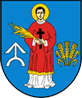 www.pacyna.mazowsze.pl  09-541 Pacyna, ul. Wyzwolenia  7, tel./fax 24 2858054,  2858064, e-mail: gmina@pacyna.mazowsze.plPROTOKÓŁ NR …………  Podstawa prawna kontroli: art. 30 ust. 1 ustawy z dnia 8 marca 1990 r. o samorządzie gminnym 
(Dz. U. z 2023 r. poz. 40 ze zm.) oraz art. 6 ust. 5a i 5aa oraz art. 9u ustawy z dnia 13 września 1996 r. 
o utrzymaniu czystości i porządku w gminach (Dz. U. z 2023 r. poz. 1469). Przedmiot kontroli: Przestrzeganie obowiązków spoczywających na właścicielu nieruchomości, niepodłączonej do sieci kanalizacji sanitarnej, w zakresie gromadzenia i pozbywania się nieczystości ciekłych, w tym: posiadanie umowy zawartej z przedsiębiorcą świadczącym usługi w zakresie opróżniania zbiorników bezodpływowych i transportu nieczystości ciekłych na terenie Gminy, częstotliwości opróżniania zbiorników bezodpływowych lub przydomowych oczyszczalni ścieków oraz udokumentowania wykonania obowiązku opróżniania zbiorników bezodpływowych i osadników
w instalacjach przydomowych oczyszczalni ścieków w postaci dowodów uiszczenia opłat (rachunki, faktury VAT, paragony) za wykonane usługi.Miejsce kontroli: Urząd Gminy w Pacynie, ul. Wyzwolenia 7, 09-541 Pacyna*zgodnie z ustawą o utrzymaniu czystości i porządku w gminach przez właściciela rozumie się także współwłaścicieli, użytkowników wieczystych oraz jednostki organizacyjne i osoby posiadające nieruchomości w zarządzie lub użytkowaniu, a także inne podmioty władające nieruchomościąDo protokołu załączono następujące dokumenty:	
………………………………………………………………………………………………………………………………………………………………………………………………………………………………………………………………………………………………………………………………………………………………………………………………………………………………………………………………………………………………Uwagi:
………………………………………………………………………………………………………………………………………………………………………………………………………………………………………………………………………………………………………………………………………………………………………………………………………………………………………………………………………………………………Protokół sporządzono w dwóch jednobrzmiących egzemplarzach, po jednym dla Kontrolowanego 
i Kontrolującego. Po odczytaniu protokołu każdy egzemplarz został podpisany.Data i miejsce podpisania protokołu: …………………………………………………………………………………………………………….Podpisy:Kontrolujący:……………………………………………………………………………………………………………………………………………………………………….(imię i nazwisko, stanowisko służbowe)Kontrolowany:……………………………………………………………………………………………………………………………………………………………………….Kontrolowany odmówił podpisania protokołu z powodu:	 ………………………………………………………………………………………………………………………………………………………………………………………………………………………………………………………………………………………………………………………………………………
                                                                                                               
                                                                                                                ................……………………………………………………
                                                                                                                             (imię i nazwisko i stanowisko służbowe)Potwierdzam odbiór protokołu kontroli (data i podpis Kontrolowanego) ………………………………………………K l a u z u l a    I n f o r m a c y j n aZgodnie z art. 13 ust. 1 i ust. 2 rozporządzenia Parlamentu Europejskiego i Rady (UE) 2016/679 
z 27.04.2016 r. w sprawie ochrony osób fizycznych w związku z przetwarzaniem danych osobowych i w sprawie swobodnego przepływu takich danych oraz uchylenia dyrektywy 95/46/WE (ogólne rozporządzenie o ochronie danych) (Dz. Urz. UE L 119, s. 1) – dalej RODO - Wójt Gminy Pacyna informuje, że jest administratorem Państwa danych osobowych w siedzibie Urzędu Gminy w Pacynie, ul. Wyzwolenia 7, 09-541 Pacyna; Inspektorem Ochrony Danych jest Damian Busler – informatyk; kontakt e - mail: iodo@pacyna.mazowsze.pl; Zbierane dane osobowe przetwarzane są w celu wykonywania przez Urząd ustawowych zadań publicznych; Państwa dane są przetwarzane na podstawie art. 6 ust. 1 lit. a - f RODO, ustawy z dnia 8 marca 1990 r. 
o samorządzie gminnym oraz innych właściwych szczegółowych przepisów prawa; Pozyskane dane osobowe nie będą udostępniane innym podmiotom niż uprawnionym na podstawie właściwych przepisów; Państwa dane nie będą przekazane do państw trzecich ani organizacji międzynarodowych; Dane osobowe od momentu pozyskania będą przechowywane przez okres wynikający z regulacji prawnych (kategorii archiwalnej dokumentacji, określonej w jednolitym rzeczowym wykazie akt dla organów gmin 
i związków międzygminnych; umowy o dofinansowanie zawartej między beneficjentem a określoną instytucją; trwałości danego projektu i konieczności zachowania dokumentacji projektu do celów kontrolnych itp.). Kryteria okresu przechowywania ustala się w oparciu o klasyfikację i kwalifikację dokumentacji w jednolitym rzeczowym wykazie akt;Mają Państwo prawo dostępu (wglądu) do swoich danych osobowych oraz możliwość ich sprostowania, usunięcia lub ograniczenia przetwarzania oraz prawo do wniesienia sprzeciwu wobec przetwarzania; Jeżeli przetwarzanie danych odbywa się na podstawie zgody na przetwarzanie, mają Państwo prawo do cofnięcia zgody na przetwarzanie danych osobowych w dowolnym momencie, bez wpływu na zgodność 
z prawem przetwarzania, którego dokonano na podstawie zgody przed jej cofnięciem; Mają Państwo prawo wniesienia skargi do organu nadzorczego - Prezesa Urzędu Ochrony Danych Osobowych; Państwa dane osobowe będą przetwarzane i przechowywane przez administratora danych osobowych 
z zachowaniem wszelkich norm bezpieczeństwa przewidzianych dla ochrony danych osobowych; W większości przypadków przetwarzanie danych osobowych wynika z przepisów prawa, a ich podawanie jest obowiązkowe; w niektórych sprawach podawanie danych osobowych może być dobrowolne, lecz niezbędne do realizacji celów, o których mowa w ust. 3; w sytuacji dobrowolności podawania danych osobowych klienci (petenci) zostaną o tym fakcie poinformowani; niepodanie lub podanie niepełnych danych osobowych może skutkować pozostawieniem wniosku bez rozpatrzenia; Podanie przez Państwa danych osobowych w zakresie wymaganym ustawodawstwem jest obligatoryjne 
a konsekwencją niepodania danych osobowych będzie brak możliwości rozpoczęcia wypełniania obowiązku prawnego leżącego na administratorze danych osobowych; Państwa dane osobowe nie podlegają zautomatyzowanemu przy podejmowaniu decyzji, w tym profilowaniu. Zapoznałem(am) się: 

…………………………………………………………………..…… 
(data, imię i nazwisko)              Załącznik nr 4 do Zarządzenia Nr 0050.72.2023	          
Wójta Gminy Pacyna z dnia 13 listopada 2023 r             
WÓJT GMINY PACYNAwww.pacyna.mazowsze.pl  09-541 Pacyna, ul. Wyzwolenia  7, tel./fax 24 2858054,  2858064, e-mail: gmina@pacyna.mazowsze.plPROTOKÓŁ NR …………  Podstawa prawna kontroli: art. 30 ust. 1 ustawy z dnia 8 marca 1990 r. o samorządzie gminnym 
(Dz. U. z 2023 r. poz. 40 ze zm.) oraz art. 6 ust. 5a i 5aa oraz art. 9u ustawy z dnia 13 września 1996 r. 
o utrzymaniu czystości i porządku w gminach (Dz. U. z 2023 r. poz. 1469). Data przeprowadzenia kontroli: ……………………………………………………………………………………………………………Pracownik upoważniony do kontroli (imię i nazwisko, stanowisko): 	
Pani/Pan ……………………………………………………………………………………… działający na podstawie upoważnienia Wójta Gminy Pacyna z dnia ………………………………………………………..Pani/Pan ………………………………………………………………………………………………… działający na podstawie upoważnienia Wójta Gminy Pacyna z dnia …………………………………………………………..Inne osoby obecne podczas kontroli (np. policjant)	 
……………………………………………………………………………………………………………………………………………………………….Kontrolowany: ……………………………………………………………………………………………………………………………………………………………….
(imię i nazwisko oraz adres zamieszkania)Osoba upoważniona przez Kontrolowanego do reprezentowania go w trakcie kontroli:	……………………………………………………………………………………………………………………………………………………………….
(imię i nazwisko oraz adres zamieszkania)Przedmiot kontroli: 	
Przestrzeganie obowiązków spoczywających na właścicielu nieruchomości, niepodłączonej do sieci kanalizacji sanitarnej, w zakresie gromadzenia i pozbywania się nieczystości ciekłych, w tym: posiadanie umowy zawartej z przedsiębiorcą świadczącym usługi w zakresie opróżniania zbiorników bezodpływowych i transportu nieczystości ciekłych na terenie Gminy, częstotliwości opróżniania zbiorników bezodpływowych lub przydomowych oczyszczalni ścieków oraz udokumentowania wykonania obowiązku opróżniania zbiorników bezodpływowych i osadników w instalacjach przydomowych oczyszczalni ścieków w postaci dowodów uiszczenia opłat (rachunki, faktury VAT, paragony) za wykonane usługi.Ustalenia w czasie kontroli:Sposób zagospodarowania nieczystości ciekłych:	zbiornik bezodpływowyprzydomowa oczyszczalnia ściekówsieć kanalizacyjnanie posiadam żadnego z powyższychTechnologia wykonania zbiornika bezodpływowego:	kręgi betonowemetalowypoliestrowyzalewane betoneminne……………………………………………………………………………………………………………………………………………………………….Czy jest podpisana umowa z firmą na opróżnianie zbiornika:TAKNIEDane podmiotu upoważnionego do usuwania nieczystości ciekłych:	
……………………………………………………………………………………………………………………………………………………………….Częstotliwość opróżniania zbiornika (m3 / tydzień, miesiąc, kwartał, 6 miesięcy lub rok):	
……………………………………………………………………………………………………………………………………………………………….Data ostatniego wywozu nieczystości: ……………………………………………………………………………………………………………………………………………………………….Typ przydomowej oczyszczalni:	mechaniczno-biologiczna z drenażem rozsączającymmechaniczno-biologiczna z odprowadzaniem do wódmechaniczna (odstojnik) z drenażem rozsączającymmechaniczna (odstojnik) z drenażem do wódinna (jaka): ……………………………………………………………………………………………………………………………Przepustowość oczyszczalni (m3/d):	
……………………………………………………………………………………………………………………………………………………………….Rok uruchomienia oczyszczalni:	
……………………………………………………………………………………………………………………………………………………………….Odbiornik oczyszczonych ścieków: gruntrów melioracyjnyinny (jaki) ……………………………………………………………………………………………………………………………………Czy jest podpisana umowa z firmą na opróżnianie zbiornika:TAKNIEDane podmiotu upoważnionego do usuwania nieczystości ciekłych:	
……………………………………………………………………………………………………………………………………………………………….Data ostatniego wywozu nieczystości: ……………………………………………………………………………………………………………………………………………………………….Ilość wywożonego osadnika:………………………………………………………………………………………………………………………………………………………………Opis stanu faktycznego stwierdzonego w trakcie kontroli:………………………………………………………………………………………………………………………………………………………………………………………………………………………………………………………………………………………………………………………………………………………………………………………………………………………………………………………………………………………………………………………………………………………………………………………………………………………………………………………………Nie stwierdzono/stwierdzono naruszenia i nieprawidłowości: ………………………………………………………………………………………………………………………………………………………………………………………………………………………………………………………………………………………………………………………………………………………………………………………………………………………………………………………………………………………………………………………………………………………………………………………………………………………………………………………………Zastrzeżenia i uwagi Kontrolowanego wraz z uzasadnieniem: ………………………………………………………………………………………………………………………………………………………………………………………………………………………………………………………………………………………………………………………………………………………………………………………………………………………………………………………………………………………………………………………………………………………………………………………………………………………………………………………………Do protokołu załączono następujące dokumenty: ………………………………………………………………………………………………………………………………………………………………………………………………………………………………………………………………………………………………………………………………………………………………………………………………………………………………………………………………………………………………………………………………………………………………………………………………………………………………………………………………Na tym protokół zakończono i odczytano.Protokół sporządzono w dwóch jednobrzmiących egzemplarzach, po jednym dla Kontrolowanego 
i Kontrolującego. Po odczytaniu protokołu każdy egzemplarz został podpisany.Data i miejsce podpisania protokołu: …………………………………………………………………………………………………………….Podpisy:Kontrolujący:……………………………………………………………………………………………………………………………………………………………….(imię i nazwisko, stanowisko służbowe)……………………………………………………………………………………………………………………………………………………………………………………………                                                                     (imię i nazwisko, stanowisko służbowe)Kontrolowany:……………………………………………………………………………………………………………………………………………………………………….Kontrolowany odmówił podpisania protokołu z powodu:	 ………………………………………………………………………………………………………………………………………………………………………………………………………………………………………………………………………………………………………………………………………………
                                                                                                               
                                                                                                                ................……………………………………………………
                                                                                                                             (imię i nazwisko i stanowisko służbowe)Potwierdzam odbiór protokołu kontroli (data i podpis Kontrolowanego) ………………………………………………K l a u z u l a    I n f o r m a c y j n aZgodnie z art. 13 ust. 1 i ust. 2 rozporządzenia Parlamentu Europejskiego i Rady (UE) 2016/679 
z 27.04.2016 r. w sprawie ochrony osób fizycznych w związku z przetwarzaniem danych osobowych i w sprawie swobodnego przepływu takich danych oraz uchylenia dyrektywy 95/46/WE (ogólne rozporządzenie o ochronie danych) (Dz. Urz. UE L 119, s. 1) – dalej RODO - Wójt Gminy Pacyna informuje, że jest administratorem Państwa danych osobowych w siedzibie Urzędu Gminy w Pacynie, ul. Wyzwolenia 7, 09-541 Pacyna; Inspektorem Ochrony Danych jest Damian Busler – informatyk; kontakt e - mail: iodo@pacyna.mazowsze.pl; Zbierane dane osobowe przetwarzane są w celu wykonywania przez Urząd ustawowych zadań publicznych; Państwa dane są przetwarzane na podstawie art. 6 ust. 1 lit. a - f RODO, ustawy z dnia 8 marca 1990 r. 
o samorządzie gminnym oraz innych właściwych szczegółowych przepisów prawa; Pozyskane dane osobowe nie będą udostępniane innym podmiotom niż uprawnionym na podstawie właściwych przepisów; Państwa dane nie będą przekazane do państw trzecich ani organizacji międzynarodowych; Dane osobowe od momentu pozyskania będą przechowywane przez okres wynikający z regulacji prawnych (kategorii archiwalnej dokumentacji, określonej w jednolitym rzeczowym wykazie akt dla organów gmin 
i związków międzygminnych; umowy o dofinansowanie zawartej między beneficjentem a określoną instytucją; trwałości danego projektu i konieczności zachowania dokumentacji projektu do celów kontrolnych itp.). Kryteria okresu przechowywania ustala się w oparciu o klasyfikację i kwalifikację dokumentacji w jednolitym rzeczowym wykazie akt;Mają Państwo prawo dostępu (wglądu) do swoich danych osobowych oraz możliwość ich sprostowania, usunięcia lub ograniczenia przetwarzania oraz prawo do wniesienia sprzeciwu wobec przetwarzania; Jeżeli przetwarzanie danych odbywa się na podstawie zgody na przetwarzanie, mają Państwo prawo do cofnięcia zgody na przetwarzanie danych osobowych w dowolnym momencie, bez wpływu na zgodność 
z prawem przetwarzania, którego dokonano na podstawie zgody przed jej cofnięciem; Mają Państwo prawo wniesienia skargi do organu nadzorczego - Prezesa Urzędu Ochrony Danych Osobowych; Państwa dane osobowe będą przetwarzane i przechowywane przez administratora danych osobowych 
z zachowaniem wszelkich norm bezpieczeństwa przewidzianych dla ochrony danych osobowych; W większości przypadków przetwarzanie danych osobowych wynika z przepisów prawa, a ich podawanie jest obowiązkowe; w niektórych sprawach podawanie danych osobowych może być dobrowolne, lecz niezbędne do realizacji celów, o których mowa w ust. 3; w sytuacji dobrowolności podawania danych osobowych klienci (petenci) zostaną o tym fakcie poinformowani; niepodanie lub podanie niepełnych danych osobowych może skutkować pozostawieniem wniosku bez rozpatrzenia; Podanie przez Państwa danych osobowych w zakresie wymaganym ustawodawstwem jest obligatoryjne 
a konsekwencją niepodania danych osobowych będzie brak możliwości rozpoczęcia wypełniania obowiązku prawnego leżącego na administratorze danych osobowych; Państwa dane osobowe nie podlegają zautomatyzowanemu przy podejmowaniu decyzji, w tym profilowaniu. Zapoznałem(am) się: 

…………………………………………………………………..…… 
(data, imię i nazwisko)                                                                                                                                                                    Załącznik Nr 5 do zarządzenia Nr 0050.72.2023 
                                                                                                                                                                      Wójta Gminy Pacyna z dnia 13 listopada 2023 r.Pacyna, dnia …………………. r.
Upoważnienie Nr …………………… Na podstawie art. 9u ustawy z dnia 13 września 1996 r. o utrzymaniu czystości i porządku w gminach 
(Dz. U. z 2023 r. poz. 1469) w związku z art. 379 ust. 2 i 3 ustawy z dnia 27 kwietnia 2001 r. Prawo ochrony środowiska (Dz. U. z 2022 r. poz. 2556 ze zm.) oraz art. 45 ustawy z dnia 6 marca 2018 r. Prawo przedsiębiorców (Dz. U. z 2023 r. poz. 221)u p o w a ż n i a mPanią/Pana …………………..………………… pracownika Urzędu Gminy w Pacynie, legitymującego się dowodem osobistym seria …………………….., wydanym przez ………………….. do wykonywania w moim imieniu czynności kontrolnych podmiotu/jednostki ………………………….., które odbędą się dnia ………………… r.  w przedmiocie przestrzegania i stosowania przepisów ustawy z dnia 13 września 1996 r. o utrzymaniu czystości i porządku w gminach, w zakresie pozbywania się nieczystości ciekłych z terenu nieruchomości, przez właścicieli nieruchomości położonych na terenie gminy Pacyna. Data rozpoczęcia kontroli ………………………… r. Przewidywany termin zakończenia kontroli …………………………… r.Niniejsze upoważnienie jest ważne jednorazowo, wyłącznie w celu kontroli danego podmiotu i nie może być przenoszone na inne osoby.Pouczenie o prawach i obowiązkach kontrolowanego przedsiębiorcyKontrolujący, wykonując kontrolę, jest uprawiony do:wstępu wraz z rzeczoznawcami i niezbędnym sprzętem przez całą dobę na teren nieruchomości, obiektu lub ich części, na których prowadzona jest działalność gospodarcza, a w godzinach od 6 do 22 - na pozostały teren;przeprowadzania badań lub wykonywania innych niezbędnych czynności kontrolnych;żądania pisemnych lub ustnych informacji oraz wzywania i przesłuchiwania osób w zakresie niezbędnym do ustalenia stanu faktycznego;żądania okazania dokumentów i udostępnienia wszelkich danych mających związek 
z problematyką kontroli.Kierownik kontrolowanego podmiotu obowiązana jest umożliwić przeprowadzanie kontroli, 
a w szczególności dokonanie ww. czynności.Z czynności kontrolnych kontrolujący sporządza protokół, którego jeden egzemplarz doręcza kierownikowi kontrolowanego podmiotu.Protokół podpisują kontrolujący oraz kierownik kontrolowanego podmiotu lub kontrolowana osoba fizyczna, którzy mogą wnieść do protokołu zastrzeżenia i uwagi wraz z uzasadnieniem.W razie odmowy podpisania protokołu przez kierownika kontrolowanego podmiotu kontrolujący umieszcza o tym wzmiankę w protokole, a odmawiający podpisu może, w terminie 7 dni, przedstawić swoje stanowisko na piśmie wójtowi.Zgodnie z art. 225 § 1 Kodeksu Karnego  czyn polegający na udaremnieniu bądź utrudnianiu czynności służbowych osobie uprawnionej do przeprowadzenia kontroli w zakresie ochrony środowiska lub osobie przybranej jej do pomocy podlega karze pozbawienia wolności do lat trzech.Przedsiębiorca może wnieść sprzeciw wobec podjęcia i wykonywania przez organ kontroli czynności 
z naruszeniem przepisów. Sprzeciw wymaga uzasadnienia. Sprzeciw wnosi się w terminie 3 dni roboczych od dnia wszczęcia kontroli przez organ kontroli lub wystąpienia przesłanki do wniesienia sprzeciwu.Przedsiębiorca wskazuje na piśmie osobę upoważnioną, w szczególności w czasie swojej nieobecności (art. 50 ustawy Prawo przedsiębiorców).Przedsiębiorca prowadzi i przechowuje w swojej siedzibie książkę kontroli oraz upoważnienia 
i protokoły kontroli (art. 57 ust. 1 ustawy Prawo przedsiębiorców).W przypadku wszczęcia kontroli przedsiębiorca niezwłocznie okazuje kontrolującemu książkę kontroli.                                                                  Kwituję odbiór upoważnienia ..…………………………………………………                                                  (data i podpis Kontrolowanego)                                                                                                               (data i podpis Kontrolowanego)                                                                                                                                 Załącznik Nr 6 do zarządzenia Nr 0050.72.2023                                                                                                                                                                        Wójta Gminy Pacyna z dnia 13 listopada 2023 r.             
WÓJT GMINY PACYNAwww.pacyna.mazowsze.pl  09-541 Pacyna, ul. Wyzwolenia  7, tel./fax 24 2858054,  2858064, e-mail: gmina@pacyna.mazowsze.pl                      Pacyna……………………………. r.…………………………………..
………………………………….	
…………………………………..ZAWIADOMIENIE O ZAMIARZE WSZCZĘCIA KONTROLI
(właściciel nieruchomości będący przedsiębiorcą)Na podstawie art. 9u ustawy z dnia 13 września 1996 r. o utrzymaniu czystości i porządku w gminach 
(Dz. U. z 2023 r. poz. 1469) w związku z art. 379 i 380 ustawy z dnia 27 kwietnia 2001 r. Prawo ochrony środowiska (Dz. U. z 2022 r. poz. 2556 ze zm.) oraz rozdziału 5 ustawy z dnia 6 marca 2018 r. Prawo przedsiębiorców (Dz. U. z 2023 r. poz. 221) z a w i a d a m i a mo zamiarze wszczęcia kontroli w stosunku do: …………………………………………, w zakresie spełnienia przez przedsiębiorstwo …………………………….. z siedzibą ……………………………… NIP: …………………………………… 
w zakresie:………………………………………………………………………………………………………………………………………………………………………………………………………………………………………………………………………………………………………………………………………………………………………………………………………………………………………………………………………………………………Termin kontroli wyznacza się po upływie 7 dni i nie później niż przed upływem 30 dnia od dnia doręczenia przedmiotowego zawiadomienia. Na wniosek przedsiębiorcy kontrola może być wszczęta przed upływem 
7 dni od dnia doręczenia niniejszego zawiadomienia.
Otrzymują:1. Adresat	
2. a/aSprawą opiekuje się: ……………………                                                                                                                               Załącznik Nr 7 do zarządzenia Nr 0050.72.2023                                                                                                                                                                        Wójta Gminy Pacyna z dnia 13 listopada 2023 r.             
WÓJT GMINY PACYNAwww.pacyna.mazowsze.pl  09-541 Pacyna, ul. Wyzwolenia  7, tel./fax 24 2858054,  2858064, e-mail: gmina@pacyna.mazowsze.plPROTOKÓŁ NR …………  Na podstawie art. 9u ustawy z dnia 13 września 1996 r. o utrzymaniu czystości i porządku w gminach 
(Dz. U. z 2023 r. poz. 1469) w związku z art. 379 i 380 ustawy z dnia 27 kwietnia 2001 r. Prawo ochrony środowiska (Dz. U. z 2022 r. poz. 2556 ze zm.) oraz art. 45 ustawy z dnia 6 marca 2018 r. Prawo przedsiębiorców (Dz. U. z 2023 r. poz. 221) Data przeprowadzenia kontroli: ……………………………………………………………………………………………………………Pracownik upoważniony do kontroli (imię i nazwisko, stanowisko): 	Pani/Pan ……………………………………………………………………………………… działający na podstawie upoważnienia Wójta Gminy Pacyna z dnia ………………………………………………………..Pani/Pan ………………………………………………………………………………………………… działający na podstawie upoważnienia Wójta Gminy Pacyna z dnia …………………………………………………………..Inne osoby obecne podczas kontroli (np. policjant)	 ……………………………………………………………………………………………………………………………………………………………….Kontrolowany: ……………………………………………………………………………………………………………………………………………………………….                                                                   (imię i nazwisko oraz adres zamieszkania)Osoba upoważniona przez Kontrolowanego do reprezentowania go w trakcie kontroli:	……………………………………………………………………………………………………………………………………………………………….                                                                     (imię i nazwisko oraz adres zamieszkania)Kontrolujący przedstawił Kontrolowanemu dowód osobisty upoważniający do wykonywania czynności kontrolnych i doręczył upoważnienie do przeprowadzenia kontroli. Kontrolowany potwierdził przyjęcie upoważnienia do przeprowadzenia kontroli – potwierdzenie złożone na upoważnieniu w dniu kontroli.Przedsiębiorca wyraził zgodę na przeprowadzenie kontroli.Przed podjęciem czynności kontrolnej Kontrolujący poinformował Przedsiębiorcę o jego prawach i obowiązkach w trakcie kontroli. Inne osoby obecne podczas kontroli (np. policjant)……………………………………………………………………………………………………………………………………………………………….Przedmiot kontroli: 	
Przestrzeganie obowiązków spoczywających na właścicielu nieruchomości, niepodłączonej do sieci kanalizacji sanitarnej, w zakresie gromadzenia i pozbywania się nieczystości ciekłych, w tym: posiadanie umowy zawartej z przedsiębiorcą świadczącym usługi w zakresie opróżniania zbiorników bezodpływowych i transportu nieczystości ciekłych na terenie Gminy, częstotliwości opróżniania zbiorników bezodpływowych lub przydomowych oczyszczalni ścieków oraz udokumentowania wykonania obowiązku opróżniania zbiorników bezodpływowych i osadników w instalacjach przydomowych oczyszczalni ścieków w postaci dowodów uiszczenia opłat (rachunki, faktury VAT, paragony) za wykonane usługi.Sposób zagospodarowania nieczystości ciekłych:	zbiornik bezodpływowyprzydomowa oczyszczalnia ściekówsieć kanalizacyjnanie posiadam żadnego z powyższychTechnologia wykonania zbiornika bezodpływowego:	kręgi betonowemetalowypoliestrowyzalewane betoneminne……………………………………………………………………………………………………………………………………………………………….Czy jest podpisana umowa z firmą na opróżnianie zbiornika:TAKNIEDane podmiotu upoważnionego do usuwania nieczystości ciekłych:	
……………………………………………………………………………………………………………………………………………………………….Częstotliwość opróżniania zbiornika (m3 / tydzień, miesiąc, kwartał, 6 miesięcy lub rok):	
……………………………………………………………………………………………………………………………………………………………….Data ostatniego wywozu nieczystości: ……………………………………………………………………………………………………………………………………………………………….Typ przydomowej oczyszczalni:	mechaniczno-biologiczna z drenażem rozsączającymmechaniczno-biologiczna z odprowadzaniem do wódmechaniczna (odstojnik) z drenażem rozsączającymmechaniczna (odstojnik) z drenażem do wódinna (jaka): ……………………………………………………………………………………………………………………………Przepustowość oczyszczalni (m3/d):	
……………………………………………………………………………………………………………………………………………………………….Rok uruchomienia oczyszczalni:	
……………………………………………………………………………………………………………………………………………………………….Odbiornik oczyszczonych ścieków: gruntrów melioracyjnyinny (jaki) ……………………………………………………………………………………………………………………………………Czy jest podpisana umowa z firmą na opróżnianie zbiornika:TAKNIEDane podmiotu upoważnionego do usuwania nieczystości ciekłych:	
……………………………………………………………………………………………………………………………………………………………….Data ostatniego wywozu nieczystości: ……………………………………………………………………………………………………………………………………………………………….Ilość wywożonego osadnika:………………………………………………………………………………………………………………………………………………………………Opis stanu faktycznego stwierdzonego w trakcie kontroli:………………………………………………………………………………………………………………………………………………………………………………………………………………………………………………………………………………………………………………………………………………………………………………………………………………………………………………………………………………………………………………………………………………………………………………………………………………………………………………………………Nie stwierdzono/stwierdzono naruszenia i nieprawidłowości: ………………………………………………………………………………………………………………………………………………………………………………………………………………………………………………………………………………………………………………………………………………………………………………………………………………………………………………………………………………………………………………………………………………………………………………………………………………………………………………………………Zastrzeżenia i uwagi Kontrolowanego wraz z uzasadnieniem: ………………………………………………………………………………………………………………………………………………………………………………………………………………………………………………………………………………………………………………………………………………………………………………………………………………………………………………………………………………………………………………………………………………………………………………………………………………………………………………………………Do protokołu załączono następujące dokumenty: ………………………………………………………………………………………………………………………………………………………………………………………………………………………………………………………………………………………………………………………………………………………………………………………………………………………………………………………………………………………………………………………………………………………………………………………………………………………………………………………………Na tym protokół zakończono i odczytano.Protokół sporządzono w dwóch jednobrzmiących egzemplarzach, po jednym dla Kontrolowanego 
i Kontrolującego. Po odczytaniu protokołu każdy egzemplarz został podpisany.Data i miejsce podpisania protokołu: …………………………………………………………………………………………………………….Podpisy:Kontrolujący:……………………………………………………………………………………………………………………………………………………………….(imię i nazwisko, stanowisko służbowe)……………………………………………………………………………………………………………………………………………………………………………………………                                                                     (imię i nazwisko, stanowisko służbowe)Kontrolowany:……………………………………………………………………………………………………………………………………………………………………….Kontrolowany odmówił podpisania protokołu z powodu:	 ………………………………………………………………………………………………………………………………………………………………………………………………………………………………………………………………………………………………………………………………………………
                                                                                                               
                                                                                                                ................……………………………………………………
                                                                                                                             (imię i nazwisko i stanowisko służbowe)Potwierdzam odbiór protokołu kontroli (data i podpis Kontrolowanego) ………………………………………………Lp.Miejscowości podlegające kontroliKontrolującyTermin kontroli1AnatolinUpoważnionypracownik 
UrzęduGminy w PacynieIV kwartał 2023 r. – 
30 lipca 2024 r. 2CzarnówUpoważnionypracownik 
UrzęduGminy w PacynieIV kwartał 2023 r. – 
30 lipca 2024 r. 3CzesławówUpoważnionypracownik 
UrzęduGminy w PacynieIV kwartał 2023 r. – 
30 lipca 2024 r. 4JanówekUpoważnionypracownik 
UrzęduGminy w PacynieIV kwartał 2023 r. – 
30 lipca 2024 r. 5KamionkaUpoważnionypracownik 
UrzęduGminy w PacynieIV kwartał 2023 r. – 
30 lipca 2024 r. 6KątyUpoważnionypracownik 
UrzęduGminy w PacynieIV kwartał 2023 r. – 
30 lipca 2024 r. 7LuszynUpoważnionypracownik 
UrzęduGminy w PacynieIV kwartał 2023 r. – 
30 lipca 2024 r. 8ŁuszczanówekUpoważnionypracownik 
UrzęduGminy w PacynieIV kwartał 2023 r. – 
30 lipca 2024 r. 9Łuszczanów IIUpoważnionypracownik 
UrzęduGminy w PacynieIV kwartał 2023 r. – 
30 lipca 2024 r. 10ModelUpoważnionypracownik 
UrzęduGminy w PacynieIV kwartał 2023 r. – 
30 lipca 2024 r. 11PacynaUpoważnionypracownik 
UrzęduGminy w PacynieIV kwartał 2023 r. – 
30 lipca 2024 r. 12PodatkówekUpoważnionypracownik 
UrzęduGminy w PacynieIV kwartał 2023 r. – 
30 lipca 2024 r. 13PodczachyUpoważnionypracownik 
UrzęduGminy w PacynieIV kwartał 2023 r. – 
30 lipca 2024 r. 14PrzylaskiUpoważnionypracownik 
UrzęduGminy w PacynieIV kwartał 2023 r. – 
30 lipca 2024 r. 15RadyczaUpoważnionypracownik 
UrzęduGminy w PacynieIV kwartał 2023 r. – 
30 lipca 2024 r. 16RakowiecUpoważnionypracownik 
UrzęduGminy w PacynieIV kwartał 2023 r. – 
30 lipca 2024 r. 17RakówUpoważnionypracownik 
UrzęduGminy w PacynieIV kwartał 2023 r. – 
30 lipca 2024 r. 18RemkiUpoważnionypracownik 
UrzęduGminy w PacynieIV kwartał 2023 r. – 
30 lipca 2024 r. 19RezlerkaUpoważnionypracownik 
UrzęduGminy w PacynieIV kwartał 2023 r. – 
30 lipca 2024 r. 20RobertówUpoważnionypracownik 
UrzęduGminy w PacynieIV kwartał 2023 r. – 
30 lipca 2024 r. 21RomanówUpoważnionypracownik 
UrzęduGminy w PacynieIV kwartał 2023 r. – 
30 lipca 2024 r. 22RybieUpoważnionypracownik 
UrzęduGminy w PacynieIV kwartał 2023 r. – 
30 lipca 2024 r. 23SejkowiceUpoważnionypracownik 
UrzęduGminy w PacynieIV kwartał 2023 r. – 
30 lipca 2024 r. 24SkrzeszewyUpoważnionypracownik 
UrzęduGminy w PacynieIV kwartał 2023 r. – 
30 lipca 2024 r. 25SłomkówUpoważnionypracownik 
UrzęduGminy w PacynieIV kwartał 2023 r. – 
30 lipca 2024 r. 26Wola PacyńskaUpoważnionypracownik 
UrzęduGminy w PacynieIV kwartał 2023 r. – 
30 lipca 2024 r. DANE IDENTYFIKACYJNEDANE IDENTYFIKACYJNEImię i nazwiskoAdres nieruchomościTytuł prawny do nieruchomości *: właściciel, użytkownik, posiadaczLiczba osób zamieszkującychSPOSÓB ZAGOSPODAROWANIA NIECZYSTOŚCI CIEKŁYCHSPOSÓB ZAGOSPODAROWANIA NIECZYSTOŚCI CIEKŁYCHzbiornik bezodpływowyprzydomowa oczyszczalnia ściekówsieć kanalizacyjnanie posiadam żadnego z powyższychzbiornik bezodpływowyprzydomowa oczyszczalnia ściekówsieć kanalizacyjnanie posiadam żadnego z powyższychDANE TECHNICZNE ZBIORNIKA BEZODPŁYWOWEGO / 
PRZYDOMOWEJ OCZYSZCZALNI ŚCIEKÓW
(Dotyczy wyłącznie nieruchomości niepodłączonych do sieci kanalizacji sanitarnej)DANE TECHNICZNE ZBIORNIKA BEZODPŁYWOWEGO / 
PRZYDOMOWEJ OCZYSZCZALNI ŚCIEKÓW
(Dotyczy wyłącznie nieruchomości niepodłączonych do sieci kanalizacji sanitarnej)Technologia wykonania zbiornika bezodpływowego: kręgi betonowemetalowypoliestrowyzalewane betoneminne (jakie): ……………………………………………………………………………………………………………………………Technologia wykonania zbiornika bezodpływowego: kręgi betonowemetalowypoliestrowyzalewane betoneminne (jakie): ……………………………………………………………………………………………………………………………Pojemność zbiornika w m3Typ przydomowej oczyszczalni ścieków:mechaniczno-biologiczna z drenażem rozsączającymmechaniczno-biologiczna z odprowadzaniem do wódmechaniczna (odstojnik) z drenażem rozsączającymmechaniczna (odstojnik) z drenażem do wódinna (jaka): ……………………………………………………………………………………………………………………………Typ przydomowej oczyszczalni ścieków:mechaniczno-biologiczna z drenażem rozsączającymmechaniczno-biologiczna z odprowadzaniem do wódmechaniczna (odstojnik) z drenażem rozsączającymmechaniczna (odstojnik) z drenażem do wódinna (jaka): ……………………………………………………………………………………………………………………………Odbiornik oczyszczonych ścieków:gruntrów melioracyjnyinny (jaki) ………………………………………………………………………………………………………………………..Odbiornik oczyszczonych ścieków:gruntrów melioracyjnyinny (jaki) ………………………………………………………………………………………………………………………..Rok uruchomienia i przepustowość oczyszczalni (m3/d)Czy jest podpisana umowa z firmą asenizacyjną? TAK                             NIE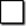 Data zawarcia umowyNazwa i adres firmy świadczącej usługę wywozu nieczystościCzęstotliwość opróżniania w ciągu roku (raz w miesiącu, w kwartale, na pół roku, na rok, inny)Data ostatniego wywozu nieczystości